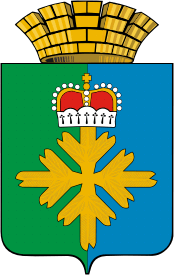 ПОСТАНОВЛЕНИЕАДМИНИСТРАЦИИ ГОРОДСКОГО ОКРУГА ПЕЛЫМот 05.08.2020 № 214п. Пелым Об утверждении условий размещения нестационарных торговых объектов на территории городского округа ПелымВ соответствии со статьей 10 Федерального закона от 28 декабря 2009 года № 381-ФЗ «Об основах государственного регулирования торговой деятельности в Российской Федерации», руководствуясь статьями 39.33, 39.36 Земельного кодекса Российской Федерации, пунктом 15 части 1 статьи 16 Федерального закона от 06 октября 2003 года № 131-ФЗ «Об общих принципах организации местного самоуправления в Российской Федерации», подпунктом 5 пункта 3 статьи 3 Закона Свердловской области от 21 марта 2012 года № 24-ОЗ «О торговой деятельности на территории Свердловской области», постановлением Правительства Свердловской области от 14.03.2019 № 164-ПП «Об утверждении Порядка размещения нестационарных торговых объектов на территории Свердловской области», администрация городского округа ПелымПОСТАНОВЛЯЕТ:1. Утвердить:1) Условия размещения нестационарных торговых объектов на территории городского округа Пелым (Приложение № 1);2) Порядок проведения аукционов на право заключения договоров на размещение нестационарного торгового объекта на территории городского округа Пелым (Приложение № 2).2. Опубликовать настоящее постановление в информационной газете «Пелымский вестник» и разместить на официальном сайте городского округа Пелым в информационно-телекоммуникационной сети «Интернет».3. Контроль за исполнением настоящего постановления возложить на заместителя главы администрации городского округа Пелым Т.Н. Баландину.УСЛОВИЯразмещения нестационарных торговых объектов на территории городского округа ПелымГлава 1. Общие положения1. Настоящие условия размещения нестационарных торговых объектов на территории городского округа Пелым (далее - Условия) разработаны в соответствии с Федеральным законом от 28.12.2009 № 381-ФЗ «Об основах государственного регулирования торговой деятельности в Российской Федерации», со статьями 39.33, 39.36 Земельного кодекса Российской Федерации, пунктом 15 части 1 статьи 16 Федерального закона от 06.10.2003 № 131-ФЗ «Об общих принципах организации местного самоуправления в Российской Федерации», Законом Свердловской области от 21.03.2012 № 24-ОЗ «О торговой деятельности на территории Свердловской области», постановлением Правительства Свердловской области от 14.03.2019 № 164-ПП «Об утверждении Порядка размещения нестационарных торговых объектов на территории Свердловской области».2. Целями настоящих Условий являются:1) упорядочение размещения нестационарных торговых объектов на территории городского округа Пелым (далее – НТО);2) достижение нормативов минимальной обеспеченности населения площадью нестационарных торговых объектов на территории городского округа Пелым;3) обеспечение равных возможностей для реализации прав хозяйствующих субъектов на осуществление торговой деятельности на территории городского округа Пелым.3. Требования настоящих Условий не распространяются на отношения, связанные с размещением нестационарных торговых объектов:1) находящихся на территориях розничных рынков;2) при проведении ярмарок, имеющих временный характер, выставок-ярмарок;3) при проведении праздничных, общественно-политических, культурно-массовых и спортивных мероприятий, имеющих временный характер;4) находящихся в стационарных торговых объектах, иных зданиях, строениях, сооружениях или на земельных участках, находящихся в собственности Российской Федерации, государственной собственности Свердловской области и частной собственности;5) при осуществлении развозной и разносной торговли.4. Размещение нестационарного торгового объекта осуществляется в местах, определенных схемой размещения нестационарных торговых объектов на территории городского округа Пелым, утвержденной постановлением администрации городского округа Пелым от 21.03.2016 № 74.5. Размещение нестационарного торгового объекта осуществляется на основании Договора в определенном Схемой месте, заключаемого в соответствии с законодательством Российской Федерации, законодательством Свердловской области и настоящими Условиями. При заключении договора используются примерные формы, приведенные в постановлении Правительства Свердловской области от 14.03.2019 № 164-ПП «Об утверждении Порядка размещения нестационарных торговых объектов на территории Свердловской области».  6. Договор заключается в случаях, предусмотренных настоящими Условиями, хозяйствующим субъектом по результатам проведения торгов или без проведения торгов с администрацией городского округа Пелым (далее – Администрация) на земельных участках, находящихся в муниципальной собственности городского округа Пелым, а также на земельных участках, государственная собственность на которые не разграничена.7. Срок размещения нестационарного торгового объекта определяется Договором в соответствии со Схемой и составляет 7 лет, если иное не предусмотрено настоящими Условиями.8. Договоры на размещение нестационарного торгового объекта до утверждения настоящих Условий, действуют до истечения срока, предусмотренного договором, за исключением случаев, указанных в пункте 15 настоящих Условий.9. Требования к внешнему виду нестационарного торгового объекта:1) Внешний вид нестационарного торгового объекта должен быть удобен и функционален для осуществления торговой деятельности;2) Требования к внешнему виду нестационарных торговых объектов определяются типовыми архитектурно-художественными решениями либо индивидуальным решением (эскиз), согласованным с отделом по управлению имуществом, строительству, жилищно-коммунальному хозяйству, землеустройству, энергетике администрации городского округа Пелым при заключении Договора;3) Владелец нестационарного торгового объекта должен проводить его модернизацию по согласованию с Администрацией не реже 1 раза в три года, без замены конструктивных элементов (модернизация внешнего оформления);4) При размещении НТО должен быть предусмотрен удобный подъезд автотранспорта, не создающий помех для прохода пешеходов и покупателей. Разгрузку товара следует осуществлять без заезда автомашин на тротуар;5) Техническая оснащенность НТО должна отвечать санитарным, противопожарным, экологическим правилам, правилам продажи отдельных видов товаров, соответствовать требованиям безопасности для жизни и здоровья людей, условиям приема, хранения и реализации товара, а также обеспечивать соблюдение условий труда и правил личной гигиены работников;6) Хозяйствующие субъекты обязаны обеспечивать уход за внешним видом НТО: содержать в чистоте и порядке, своевременно красить и устранять повреждения на вывесках, конструктивных элементах, производить уборку мусора, окрашивание травы либо уборку снега (в зависимости от сезона) и благоустройство прилегающей территории, удалять несанкционированную рекламу с объекта;Повреждения на НТО должны быть устранены хозяйствующими субъектами в течение одного месяца с момента возникновения повреждений.7) Не допускается складирование товара, упаковок, мусора на прилегающей территории, элементах благоустройства и кровлях;8) Хозяйствующие субъекты несут ответственность за соблюдение требований действующего законодательства, в том числе требований настоящих Условий, а также за неисполнение или ненадлежащее исполнение обязательств, предусмотренных договором на размещение НТО;9) Не допускается размещение НТО в местах, не включенных в схему размещения НТО.Глава 2. Заключение договора по результатам торгов10. Решение о проведении торгов на право заключения Договора принимается Отделом по управлению имуществом, строительству, жилищно-коммунальному хозяйству, землеустройству, энергетике администрации городского округа Пелым (далее –Отдел по управлению имуществом) на основании заявок хозяйствующих субъектов о проведении торгов или по собственной инициативе Отдела.Торги на право заключения Договора должны быть объявлены не позднее чем за 30 дней до даты окончания действия Договора и проведены до истечения срока действия такого Договора. Договор заключается по результатам торгов после прекращения действия ранее заключенного Договора.В случае отсутствия ранее заключенного договора на размещение нестационарного торгового объекта, торги на право заключения Договора объявляются на основании распоряжения администрации. Договор заключается по результатам торгов в соответствии с Порядком проведения аукционов на право заключения договоров на размещение нестационарного торгового объекта на территории городского округа Пелым.11. Торги на право заключения Договора проводятся в форме аукциона. Заключение Договора осуществляется по результатам торгов в форме аукциона, за исключением случаев, указанных в пункте 15 настоящих Условий.12. Порядок и сроки проведения аукциона на право заключения Договора устанавливаются экономико-правовым отделом администрации городского округа Пелым в соответствии с Порядком проведения аукционов на право заключения договоров на размещение нестационарного торгового объекта на территории городского округа Пелым.13. Предметом аукциона является право на заключение договора на размещение нестационарного торгового объекта на территории городского округа Пелым, выраженное в виде ежегодного размера платы за размещение нестационарного торгового объекта на территории городского округа Пелым. 14. Начальная цена (размер платы за размещение нестационарного торгового объекта) определяется в соответствии с Методикой расчета платы за размещение нестационарных торговых объектов, утвержденной постановлением администрации городского округа Пелым от 09.12.2019 №413.Глава 3. Заключение договора без торгов15. Без проведения торгов Договор заключается на основании заявления хозяйствующего субъекта о заключении Договора в следующих случаях:1) Обращение хозяйствующего субъекта в срок до 01.07.2020 в администрацию, с которой заключен договор на размещение нестационарного торгового объекта либо договор аренды земельного участка, предусматривающий размещение нестационарного торгового объекта в месте, включенном в Схему, срок действия которого не истек.В данном случае договор заключается на срок:один год, в случае если на дату обращения хозяйствующего субъекта с заявлением на заключение Договора осталось менее трех лет до истечения срока действия ранее заключенного договора на размещение нестационарного торгового объекта либо договора аренды земельного участка, предусматривающего размещение нестационарного торгового объекта в месте, включенном в Схему;один год, в случае если ранее заключенный договор на размещение нестационарного торгового объекта либо договор аренды земельного участка, предусматривающий размещение нестационарного торгового объекта в месте, включенном в Схему, заключен на неопределенный срок;равный сроку, оставшемуся до окончания действия договора, в случае если на дату обращения хозяйствующего субъекта с заявлением на заключение Договора осталось более трех лет до истечения срока действия ранее заключенного договора на размещение нестационарного торгового объекта либо договора аренды земельного участка, предусматривающего размещение нестационарного торгового объекта в месте, включенном в схему.2) Обращение в срок до 01.07.2020  в администрацию при подтверждении добросовестного внесения платы и (или) отсутствии задолженности за размещение нестационарного торгового объекта в месте, включенном в Схему, в отсутствие заключенного договора на размещение нестационарного торгового объекта либо договора аренды земельного участка, предусматривающего размещение нестационарного торгового объекта.Договор заключается на срок 1 год.При этом администрация письменно уведомляет в течение 3 месяцев с даты утверждения настоящих Условий лиц, указанных в подпункте 1) пункта 15 и абзаце первом подпункта 2) пункта 15настоящего пункта, о возможности переоформить (заключить) Договор без торгов;3) Предоставление компенсационного места размещения нестационарного торгового объекта на срок, оставшийся до окончания действия договора на размещение нестационарного торгового объекта. При отсутствии договора на размещение нестационарного торгового объекта применению подлежат положения подпункта 2) настоящего пункта.4) Размещение временных сооружений, предназначенных для размещения летних кафе, предприятием общественного питания на срок до 180 календарных дней в течение календарного года в случае их размещения на земельном участке:смежном с земельным участком под зданием, строением или сооружением, в помещениях которого располагается указанное предприятие общественного питания;на котором предприятием общественного питания в установленном законодательством Свердловской области порядке размещен павильон, палатка или киоск, относящиеся к нестационарным торговым объектам в сфере общественного питания;5) Признание торгов несостоявшимися по причине подачи единственной заявки на участие в аукционе либо признания участником аукциона только одного заявителя с хозяйствующим субъектом, подавшим единственную заявку на участие в аукционе, в случае, если указанная заявка соответствует требованиям и условиям, предусмотренным документацией об аукционе, а также с хозяйствующим субъектом, признанным единственным участником аукциона.6) В иных случаях, предусмотренных законодательством Российской Федерации.16. Срок рассмотрения заявления хозяйствующего субъекта на заключение Договора не может превышать 30 календарных дней со дня регистрации такого заявления.17. Договор заключается отдельно на каждое место для размещения нестационарного торгового объекта, указанное в заявлении и предусмотренное схемой.18. Размер платы за размещение нестационарного торгового объекта по Договору, заключаемому без проведения торгов, определяется в соответствии с Методикой расчета платы по договору на размещение нестационарных торговых объектов, утвержденной постановлением администрации городского округа Пелым от 09.12.2019 № 413.Глава 4. Процедура подачи документов для заключения договора без торгов19. Для заключения Договора без проведения торгов заявитель предоставляет в Отдел по управлению имуществом заявление о размещении нестационарного торгового объекта. В заявлении должны быть указаны:1) Фамилия, имя и (при наличии) отчество, место жительства заявителя и реквизиты документа, удостоверяющего его личность - в случае, если заявление подается физическим лицом;2) Наименование, место нахождения, организационно-правовая форма и сведения о государственной регистрации заявителя в Едином государственном реестре юридических лиц - в случае, если заявление подается юридическим лицом;3) Фамилия, имя и (при наличии) отчество представителя заявителя и реквизиты документа, подтверждающего его полномочия - в случае, если заявление подается представителем заявителя;4) Почтовый адрес, адрес электронной почты, номер телефона для связи с заявителем или представителем заявителя;5) Вид и специализация нестационарного торгового объекта;6) Адресные ориентиры места размещения нестационарного торгового объекта (в соответствии со схемой размещения нестационарных торговых объектов);7) Площадь нестационарного торгового объекта.20. К заявлению прилагаются следующие документы:1) Заверенные копии документов, удостоверяющих личность заявителя (для индивидуальных предпринимателей);2) Заверенные копии документов, подтверждающих государственную регистрацию индивидуального предпринимателя или юридического лица;3) Заверенные руководителем юридического лица копии учредительных документов (для юридических лиц);4) Заверенную руководителем юридического лица копию документа, подтверждающего полномочия руководителя на осуществление действий от имени юридического лица (копия решения о назначении этого лица или о его избрании) и в соответствии с которым он обладает правом действовать от имени юридического лица без доверенности;5) Доверенность в случаях, если от имени индивидуального предпринимателя или юридического лица действует представитель;6) Выписка из Единого государственного реестра юридических лиц о юридическом лице, являющемся заявителем;7) Выписка из Единого государственного реестра индивидуальных предпринимателей об индивидуальном предпринимателе, являющимся заявителем.Не допускается подача заявителем или его представителем документов, исполненных карандашом или имеющих серьезные повреждения, не позволяющие однозначно истолковать их содержание, а также документов, имеющих подчистки, приписки и иные неоговоренные исправления.21. Отдел по управлению имуществом рассматривает заявление на размещение нестационарного торгового объекта в срок, не превышающий 30 календарных дней.22. По результатам рассмотрения Отдел по управлению имуществом принимает решение о заключении с заявителем Договора либо об отказе.23. В случае принятия решения о заключении Договора, Отдел по управлению имуществом в течение десяти рабочих дней обеспечивает подготовку проекта Договора и направляет его заявителю в 2 экземплярах. Заявитель в течение 10 календарных дней подписывает направленный ему Договор и 1 экземпляр возвращает в Отдел по управлению имуществом.24. В случае отказа заявителю в заключении Договора, Отдел по управлению имуществом готовит письмо об отказе в заключении Договора с указанием основания отказа, в соответствии с пунктом 25 настоящих Условий.25. Отдел по управлению имуществом отказывает заявителю в заключение Договора по следующим основаниям:1) Непредставление документов, определенных в пунктах 19, 20 настоящих Условий либо наличие в таких документах недостоверных сведений;2) Несоответствие запрашиваемого для размещения нестационарного торгового объекта параметрам Схемы;3) Текст письменного заявления не поддается прочтению, о чем в течение семи рабочих дней со дня регистрации обращения сообщается заявителю, направившему обращение, если его наименование (для юридических лиц) либо фамилия (для индивидуальных предпринимателей) и почтовый адрес поддаются прочтению;4) С заявлением о заключении Договора без проведения торгов обратилось ненадлежащее лицо;5)Испрашиваемое право не предусмотрено действующим законодательством.26. Отказ в заключение Договора без торгов по иным основаниям не допускается.Глава 5. Порядок изменения и расторжения договора27. Договор может быть изменен по соглашению сторон, в случаях и в порядке, установленных действующим законодательством и Договором. Внесение изменений в Договор осуществляется путем заключения дополнительного соглашения, подписываемого сторонами.28. Договор расторгается в следующих случаях:1) По соглашению сторон Договора в порядке, установленном действующим законодательством и Договором;2) Исключение юридического лица, прекратившего свою деятельность, из Единого государственного реестра юридических лиц в порядке, установленном гражданским законодательством;3) Исключение сведений об индивидуальном предпринимателе из единого государственного реестра индивидуальных предпринимателей в связи с прекращением гражданином деятельности в качестве индивидуального предпринимателя;4) В случае одностороннего отказа администрации от Договора (исполнения Договора) при наличии следующих оснований:неисполнение лицом, с которым заключен Договор, обязательств по размещению (установке) нестационарного торгового объекта в соответствии с условиями и в сроки, установленные Договором;неисполнение лицом, с которым заключен Договор, обязательств по осуществлению в нестационарном торговом объекте торговой деятельности, предусмотренной Договором, в соответствии с требованиями действующего законодательства Российской Федерации;неисполнение лицом, с которым заключен Договор, обязательств по оплате цены права на заключение Договора, в сроки, установленные Договором; при возникновении задолженности лицо, с которым заключен Договор, не освобождается от необходимости погашения задолженности по плате по Договору и уплате пени;использование лицом, с которым заключен Договор, нестационарного торгового объекта не по целевому (функциональному) назначению, предусмотренному Схемой;по решению суда в случаях и порядке, предусмотренных действующим законодательством, Договором.29. При наличии оснований, предусмотренных подпунктами 2) - 4) пункта 28, администрация в течение 30 календарных дней со дня их возникновения направляет лицу, с которым заключен Договор, заказное письмо (с уведомлением о вручении) об отказе от Договора (исполнения Договора) с указанием причины отказа. Договор считается расторгнутым с момента вручения (получения) другой стороне уведомления об отказе от Договора (от исполнения Договора).Глава 6. Заключительные положения30. Нестационарные торговые объекты подлежат демонтажу в течение 10 дней с момента окончания срока действия Договора или с момента получения уведомления о расторжении Договора на размещение нестационарного торгового объекта или с момента получения уведомления о демонтаже.31. Нестационарный торговый объект подлежит демонтажу собственником нестационарного торгового объекта за свой счет по следующим основаниям:1) Установка нестационарного торгового объекта в нарушение требований, предусмотренных настоящими Условиями, в том числе в случае самовольного размещения нестационарного торгового объекта в нарушение требований, установленных законодательством Российской Федерации и законодательством Свердловской области;2) Досрочное расторжение Договора;3) Истечение срока действия Договора.32. В случае если собственник нестационарного торгового объекта добровольно не выполнит требования, указанные в пункте 28 настоящих Условий, меры по освобождению места, занятого нестационарным торговым объектом, принимаются Администрацией городского округа Пелым.По требованию Администрации собственник или иной законный владелец нестационарного торгового объекта обязан возместить расходы, понесенные в связи с демонтажем, хранением или в необходимых случаях уничтожением нестационарного торгового объекта.33. Предоставление компенсационного места для размещения нестационарного торгового объекта осуществляется в порядке, предусмотренном постановлением Правительства Свердловской области от 27.04.2017 № 295-ПП «Об утверждении Порядка разработки и утверждения схем размещения нестационарных торговых объектов в муниципальных образованиях, расположенных на территории Свердловской области».ПОРЯДОКпроведения аукционов на право заключения договора на размещение нестационарного торгового объекта на территории городского округа ПелымГлава 1. Общие положения1. Настоящий порядок проведения аукционов на право заключения договора на размещение нестационарного торгового объекта на территории городского округа Пелым (далее - Порядок) устанавливает порядок организации и проведения аукционов на право заключения договоров на размещение нестационарного торгового объекта на земельных участках, находящихся в муниципальной собственности городского округа Пелым, а также земельных участках, государственная собственность на которые не разграничена.2. Проводимые в соответствии с настоящим Порядком аукционы являются открытыми по составу участников и форме подачи предложений.3. Организатором аукционов является администрация городского округа Пелым в лице экономико-правового отдела (далее - Организатор аукциона).Глава 2. Комиссия по проведению аукционов4. Для проведения аукциона экономико-правовым отделом администрации городского округа Пелым создается аукционная комиссия.5. Аукционной комиссией осуществляются рассмотрение заявок на участие в аукционе и отбор участников аукциона, ведение протокола рассмотрения заявок на участие в аукционе, протокола аукциона, протокола об отказе от заключения договора, протокола об отстранении заявителя или участника аукциона от участия в аукционе.6. Заседание комиссии правомочно, если на нем присутствует не менее пятидесяти процентов общего числа ее членов. Члены комиссии лично участвуют в заседаниях и подписывают протоколы заседаний комиссии. Решения комиссии принимаются открытым голосованием простым большинством голосов членов комиссии, присутствующих на заседании. Каждый член комиссии имеет один голос.Глава 3. Требования к участникам аукционов7. Участником аукционов может быть любая коммерческая организация, некоммерческая организация, индивидуальный предприниматель, осуществляющие торговую деятельность и претендующие на заключение договора на размещение нестационарного торгового объекта на территории городского округа Пелым (далее - Договор).8. Не допускается взимание с участников аукционов платы за участие в аукционе, за исключением платы за предоставление документации об аукционе в случаях, предусмотренных настоящим Порядком.Организатором аукциона может устанавливаться требование о внесении задатка для участия в торгах.Глава 4. Условия допуска к участию в аукционе9. Заявитель не допускается аукционной комиссией к участию в аукционе в случаях:1) Непредставления документов, определенных в извещении (аукционной документации) либо наличия в таких документах недостоверных сведений;2) Не поступление задатка на дату рассмотрения заявок на участие в аукционе, если требование о внесении задатка указано в извещении о проведении аукциона;3) Несоответствия заявки на участие в аукционе требованиям документации об аукционе;4) Наличия решения о ликвидации заявителя - юридического лица или наличия решения арбитражного суда о признании заявителя - юридического лица, индивидуального предпринимателя банкротом и об открытии конкурсного производства.10. Отказ в допуске к участию в аукционе по иным основаниям не допускается.Глава 5. Информационное обеспечение аукционеров11. Информация о проведении аукционов размещается в средствах массовой информации и сети Интернет. Извещение о проведении аукционов размещается на официальном сайте администрации городского округа Пелым в сети Интернет (далее - официальный сайт администрации).12. Информация о проведении аукционов, размещенная на официальном сайте администрации, должна быть доступна для ознакомления без взимания платы. Размещение информации о проведении аукционов на официальном сайте администрации в соответствии с настоящим Порядком является публичной офертой, предусмотренной статьей 437 Гражданского кодекса Российской Федерации.Глава 6. Извещение о проведение аукциона13. Извещение о проведение аукциона размещается на официальном сайте администрации не менее чем за двадцать дней до дня окончания подачи заявок на участие в аукционе.14. Информация о проведение аукциона также публикуется в средствах массовой информации.15. В извещении о проведение аукциона должны быть указаны следующие сведения:1) Наименование, место нахождения, почтовый адрес, адрес электронной почты и номер контактного телефона Организатора аукциона;2) Вид и специализация, адресные ориентиры места размещения нестационарного торгового объекта (в соответствии со схемой размещения нестационарных торговых объектов), площадь нестационарного торгового объекта;3) Срок действия договора;4) Начальный (минимальный) годовой размер платы по Договору (далее - цена договора (цена лота));5) Срок, место и порядок предоставления аукционной документации, электронный адрес сайта в сети Интернет, на котором размещена аукционная документация;6) Требование о внесении задатка, а также размер задатка, в случае если в аукционной документации предусмотрено требование о внесении задатка;7) Срок, в течение которого организатор аукциона вправе отказаться от проведения аукциона.16. Решение о внесении изменений в извещение о проведении аукциона выносится не позднее чем за пять дней до даты окончания подачи заявок на участие в аукционе. В течение одного дня с даты принятия указанного решения такие изменения размещаются Организатором аукциона на официальном сайте администрации. При этом срок подачи заявок на участие в аукционе должен быть продлен таким образом, чтобы с даты размещения на официальном сайте администрации внесенных изменений в извещение о проведении аукциона до даты окончания подачи заявок на участие в аукционе он составлял не менее десяти дней.17. Организатор аукциона на основании решения администрации вправе отказаться от проведения аукциона не позднее чем за пять дней до даты окончания срока подачи заявок на участие в аукционе. Извещение об отказе от проведения аукциона размещается на официальном сайте администрации в течение одного дня с даты принятия решения об отказе от проведения аукциона. В течение двух рабочих дней с даты принятия указанного решения Организатор аукциона направляет соответствующие уведомления всем заявителям. В случае если установлено требование о внесении задатка, Организатор аукциона возвращает заявителям задаток в течение пяти рабочих дней с даты принятия решения об отказе от проведения аукциона.Глава 7. Документация об аукционе18. Документация об аукционе разрабатывается Организатором аукциона на основании решения аукционной комиссии.19. Документация об аукционе помимо информации и сведений, содержащихся в извещении о проведение аукциона, должна содержать:1) Требования к содержанию, составу и форме заявки на участие в аукционе;2) Форму, сроки и порядок оплаты по договору;3) Порядок пересмотра цены договора (цены лота) в сторону увеличения;4) Порядок, место, дату начала и дату и время окончания срока подачи заявок на участие в аукционе;5) Требования к участникам аукциона;6) Порядок и срок отзыва заявок на участие в аукционе;7) Величину повышения начальной цены договора («шаг аукциона»);8) Место, дату и время проведения аукциона;9) Требование о внесении задатка, размер задатка, срок и порядок внесения задатка, реквизиты счета для перечисления задатка в случае установления Организатором аукциона требования о необходимости внесения задатка. При этом в случае если организатором аукциона установлено требование о внесении задатка, а заявителем подана заявка на участие в аукционе в соответствии с требованиями документации об аукционе, соглашение о задатке между Организатором аукциона и заявителем считается совершенным в письменной форме;10) Срок, в течение которого должен быть подписан проект договора, составляющий не менее десяти дней и не позднее тридцати дней со дня размещения на официальном сайте торгов протокола аукциона либо протокола рассмотрения заявок на участие в аукционе в случае, если аукцион признан несостоявшимся по причине подачи единственной заявки на участие в аукционе либо признания участником аукциона только одного заявителя;11) Указание на то, размещение нестационарного торгового объекта до подписания договора на его размещение со стороны заявителя, победителя или единственного участника аукциона не допускается.20. К документации об аукционе должен быть приложен проект Договора (в случае проведения аукциона по нескольким лотам - проект Договора в отношении каждого лота), который является неотъемлемой частью документации об аукционе.21. Сведения, содержащиеся в документации об аукционе, должны соответствовать сведениям, указанным в извещении о проведение аукциона.Глава 8. Порядок предоставления аукционной документации22. При проведение аукциона Организатор аукциона обеспечивает размещение аукционной документации на официальном сайте администрации одновременно с размещением извещения о проведении аукциона.23. После размещения на официальном сайте администрации извещения о проведении аукциона Организатор аукциона на основании заявления любого заинтересованного лица в течение двух рабочих дней с даты получения соответствующего заявления предоставляет такому лицу аукционную документацию.24. Предоставление аукционной документации до размещения на официальном сайте администрации извещения о проведение аукциона не допускается.Глава 9. Порядок подачи заявок на участие в аукционе25. Заявка на участие в аукционе подается в срок и по форме, которые установлены документацией об аукционе. Подача заявки на участие в аукционе является акцептом оферты в соответствии со статьей 438 Гражданского кодекса Российской Федерации.26. Заявка на участие в аукционе должна содержать сведения и документы о заявителе, подавшем такую заявку:1) Фирменное наименование (наименование), сведения об организационно-правовой форме, о месте нахождения, почтовый адрес (для юридического лица), фамилия, имя, отчество, паспортные данные, сведения о месте жительства (для физического лица), номер контактного телефона;2) Полученную не ранее чем за шесть месяцев до даты размещения на официальном сайте торгов извещения о проведении аукциона выписку из Единого государственного реестра юридических лиц или Единого государственного реестра индивидуальных предпринимателей;3) Документ, подтверждающий полномочия лица на осуществление действий от имени заявителя - юридического лица (копия решения о назначении или об избрании либо приказа о назначении физического лица на должность, в соответствии с которым такое физическое лицо обладает правом действовать от имени заявителя без доверенности (далее - руководитель)). В случае если от имени заявителя действует иное лицо, заявка на участие в аукционе должна содержать также доверенность на осуществление действий от имени заявителя, заверенную печатью заявителя и подписанную руководителем заявителя (для юридических лиц) или уполномоченным этим руководителем лицом, либо нотариально заверенную копию такой доверенности. В случае если указанная доверенность подписана лицом, уполномоченным руководителем заявителя, заявка на участие в аукционе должна содержать также документ, подтверждающий полномочия такого лица;4) Заявление об отсутствии решения о ликвидации заявителя - юридического лица, об отсутствии решения арбитражного суда о признании заявителя - юридического лица, индивидуального предпринимателя банкротом и об открытии конкурсного производства;5) Документы или копии документов, подтверждающие внесение задатка, в случае если в документации об аукционе содержится требование о внесении задатка (платежное поручение, подтверждающее перечисление задатка).27. Заявитель вправе подать только одну заявку в отношении каждого предмета аукциона (лота).28. Прием заявок на участие в аукционе прекращается в указанный в извещении срок.29. Каждая заявка на участие в аукционе, поступившая в срок, указанный в извещении о проведение аукциона, регистрируется организатором аукциона. По требованию заявителя организатор аукциона выдает расписку в получении такой заявки с указанием даты и времени ее получения.30. Полученные после окончания установленного срока приема заявок на участие в аукционе заявки не рассматриваются и в тот же день возвращаются соответствующим заявителям.31. Заявитель вправе отозвать заявку в любое время до установленных даты и времени начала рассмотрения заявок на участие в аукционе. В случае если было установлено требование о внесении задатка, Организатор аукциона обязан вернуть задаток указанному заявителю в течение пяти рабочих дней с даты поступления Организатору аукциона уведомления об отзыве заявки на участие в аукционе.32. В случае если по окончании срока подачи заявок на участие в аукционе подана только одна заявка или не подано ни одной заявки, аукцион признается несостоявшимся. В случае если документацией об аукционе предусмотрено два и более лота, аукцион признается несостоявшимся только в отношении тех лотов, в отношении которых подана только одна заявка или не подано ни одной заявки.Глава 10. Порядок рассмотрения заявок на участие в аукционе33. Аукционная комиссия рассматривает заявки на участие в аукционе на предмет соответствия требованиям, установленным документацией об аукционе.34. Срок рассмотрения заявок на участие в аукционе не может превышать десяти дней с даты окончания срока подачи заявок.35. На основании результатов рассмотрения заявок на участие в аукционе аукционной комиссией принимается решение о допуске к участию в аукционе заявителя и о признании заявителя участником аукциона или об отказе в допуске такого заявителя к участию в аукционе, которое оформляется протоколом рассмотрения заявок на участие в аукционе. Протокол ведется аукционной комиссией и подписывается всеми присутствующими на заседании членами аукционной комиссии в день окончания рассмотрения заявок. Протокол должен содержать сведения о заявителях, решение о допуске заявителя к участию в аукционе и признании его участником аукциона или об отказе в допуске к участию в аукционе с обоснованием такого решения и с указанием положений настоящего Порядка, которым не соответствует заявитель, положений документации об аукционе, которым не соответствует его заявка на участие в аукционе, положений такой заявки, не соответствующих требованиям документации об аукционе. Заявителям направляются уведомления о принятых аукционной комиссией решениях не позднее рабочего дня, следующего за днем оформления указанного протокола. В случае если по окончании срока подачи заявок на участие в аукционе подана только одна заявка или не подано ни одной заявки, в указанный протокол вносится информация о признании аукциона несостоявшимся.36. В случае если в документации об аукционе было установлено требование о внесении задатка, Организатор аукциона обязан вернуть задаток заявителю, не допущенному к участию в аукционе, в течение пяти рабочих дней с даты подписания протокола рассмотрения заявок.37. В случае если принято решение об отказе в допуске к участию в аукционе всех заявителей или о признании только одного заявителя участником аукциона, аукцион признается несостоявшимся. В случае если документацией об аукционе предусмотрено два и более лота, аукцион признается несостоявшимся только в отношении того лота, решение об отказе в допуске к участию в котором принято относительно всех заявителей или решение о допуске к участию в котором и признании участником аукциона принято относительно только одного заявителя.Глава 11. Порядок проведения аукциона38. В аукционе могут участвовать только заявители, признанные участниками аукциона. Организатор аукциона обязан обеспечить участникам аукциона возможность принять участие в аукционе непосредственно или через своих представителей.39. Аукцион проводится Организатором аукциона в присутствии членов аукционной комиссии и участников аукциона (их представителей).40. Аукцион проводится путем повышения начальной (минимальной) цены договора (цены лота), указанной в извещении о проведение аукциона, на «шаг аукциона».41. «Шаг аукциона» устанавливается в размере пяти процентов начальной (минимальной) цены договора (цены лота), указанной в извещении о проведение аукциона.42. Аукцион проводится в следующем порядке:1) Аукционная комиссия непосредственно перед началом проведения аукциона регистрирует явившихся на аукцион участников аукциона (их представителей). В случае проведения аукциона по нескольким лотам аукционная комиссия перед началом каждого лота регистрирует явившихся на аукцион участников аукциона, подавших заявки в отношении такого лота (их представителей). При регистрации участникам аукциона (их представителям) выдаются пронумерованные карточки (далее - карточки).2) Аукцион начинается с объявления аукционистом начала проведения аукциона (лота), номера лота (в случае проведения аукциона по нескольким лотам), предмета Договора, начальной (минимальной) цены Договора (лота), «шага аукциона», после чего аукционист предлагает участникам аукциона заявлять свои предложения о цене Договора.3) Участник аукциона после объявления аукционистом начальной (минимальной) цены Договора (цены лота) и цены Договора, увеличенной в соответствии с «шагом аукциона», поднимает карточку, в случае если он согласен заключить Договор по объявленной цене.4) Аукционист объявляет номер карточки участника аукциона, который первым поднял карточку после объявления аукционистом начальной (минимальной) цены Договора (цены лота) и цены Договора, увеличенной в соответствии с «шагом аукциона».43. Аукцион считается оконченным, если после троекратного объявления аукционистом последнего предложения о цене Договора ни один участник аукциона не поднял карточку. В этом случае аукционист объявляет об окончании проведения аукциона (лота), последнее и предпоследнее предложения о цене Договора, номер карточки и наименование победителя аукциона и участника аукциона, сделавшего предпоследнее предложение о цене Договора. Победителем аукциона признается лицо, предложившее наиболее высокую цену Договора.44. При проведение аукциона Организатор аукциона ведет протокол аукциона, в котором должны содержаться сведения о месте, дате и времени проведения аукциона, об участниках аукциона, о начальной (минимальной) цене Договора (цене лота), последнем и предпоследнем предложениях о цене Договора, наименовании и месте нахождения (для юридического лица), фамилии, об имени, отчестве, о месте жительства (для физического лица) победителя аукциона и участника, который сделал предпоследнее предложение о цене Договора. Протокол подписывается всеми присутствующими членами аукционной комиссии в день проведения аукциона. Протокол составляется в двух экземплярах, один из которых остается у Организатора аукциона. Организатор аукциона в течение пяти рабочих дней с даты подписания протокола передает победителю аукциона один экземпляр протокола и проект Договора, который составляется путем включения цены Договора, предложенной победителем аукциона, в проект Договора, прилагаемый к документации об аукционе.45. Протокол аукциона размещается на официальном сайте торгов Организатором аукциона не позднее рабочего дня, следующего за днем подписания указанного протокола.46. В случае если было установлено требование о внесении задатка, Организатор аукциона в течение пяти рабочих дней с даты подписания протокола аукциона обязан возвратить задаток участникам аукциона, которые участвовали в аукционе, но не стали победителями. Задаток, внесенный участником аукциона, который сделал предпоследнее предложение о цене договора, возвращается такому участнику аукциона в течение пяти рабочих дней с даты подписания Договора с победителем аукциона или с таким участником аукциона.48. В случае если в аукционе участвовал один участник, или в случае, если в связи с отсутствием предложений о цене Договора, предусматривающих более высокую цену Договора, чем начальная (минимальная) цена Договора (цена лота), не поступило ни одного предложения о цене Договора, которое предусматривало бы более высокую цену Договора, аукцион признается несостоявшимся. В случае если документацией об аукционе предусмотрено два и более лота, решение о признании аукциона несостоявшимся принимается в отношении каждого лота отдельно.49. Протоколы, составленные в ходе проведения аукциона, заявки на участие в аукционе, документация об аукционе, изменения, внесенные в документацию об аукционе, и разъяснения документации об аукционе хранятся Организатором аукциона не менее трех лет.Глава 12. Заключение договора по результатам аукциона50. Заключение Договора осуществляется в порядке, предусмотренном Гражданским кодексом Российской Федерации и иными федеральными законами на основании протокола аукциона либо протокола рассмотрения заявок, в случае признания аукциона несостоявшимся по причине подачи единственной заявки на участие в аукционе либо признания участником аукциона только одного заявителя, если указанная заявка соответствует требованиям и условиям, предусмотренным документацией об аукционе.51. В срок, предусмотренный для заключения Договора, Организатор аукциона обязан отказаться от заключения Договора с победителем аукциона либо с участником аукциона, с которым заключается такой Договор в случае установления факта:1) Проведения ликвидации такого участника аукциона - юридического лица или принятия арбитражным судом решения о признании такого участника аукциона - юридического лица, индивидуального предпринимателя банкротом и об открытии конкурсного производства;2) Предоставления таким лицом заведомо ложных сведений, содержащихся в документах, предусмотренных аукционной документацией.52. В случае отказа от заключения Договора с победителем аукциона либо при уклонении победителя аукциона от заключения Договора, с участником аукциона, с которым заключается такой Договор, аукционной комиссией составляется протокол об отказе от заключения Договора, в котором должны содержаться сведения о месте, дате и времени его составления, о лице, с которым Организатор аукциона отказывается заключить Договор, сведения о фактах, являющихся основанием для отказа от заключения Договора, а также реквизиты документов, подтверждающих такие факты.53. Протокол подписывается всеми присутствующими членами аукционной комиссии в день его составления. Протокол составляется в двух экземплярах, один из которых хранится у Организатора аукциона.54. Указанный протокол размещается Организатором аукциона на официальном сайте торгов не позднее рабочего дня, следующего за днем подписания указанного протокола. Организатор аукциона в течение двух рабочих дней с даты подписания протокола передает один экземпляр протокола лицу, с которым отказывается заключить Договор.55. В случае если победитель аукциона не представил Организатору аукциона подписанный Договор, победитель аукциона признается уклонившимся от заключения Договора.56. В случае уклонения победителя аукциона от заключения Договора задаток, внесенный им, не возвращается. В случае если Договор не заключен с победителем, аукцион признается несостоявшимся.57. Договор заключается на условиях, указанных в поданной участником аукциона, с которым заключается Договор, заявке на участие в аукционе и в аукционной документации.Глава 13. Последствия признания аукциона несостоявшимся58. В случае если аукцион признан несостоявшимся по причине подачи единственной заявки на участие в аукционе либо признания участником аукциона только одного заявителя, с лицом, подавшим единственную заявку на участие в аукционе, в случае если указанная заявка соответствует требованиям и условиям, предусмотренным документацией об аукционе, а также с лицом, признанным единственным участником аукциона, Организатор аукциона обязан заключить Договор на условиях и по начальной (минимальной) цене Договора (лота), указанной в извещении о проведение аукциона.59. В случае если аукцион признан несостоявшимся по основаниям, не указанным в пункте 51 настоящего Порядка, либо отказа победителя аукциона от заключения Договора, Организатор аукциона вправе объявить о проведении нового аукциона. При этом в случае объявления о проведении нового аукциона Организатор аукциона вправе изменить условия аукциона.Приложение № 1УТВЕРЖДЕНЫ:постановлением администрациигородского округа Пелым от 05.08.2020 № 214Приложение № 2УТВЕРЖДЕН:постановлением администрациигородского округа Пелым от 05.08.2020 № 214